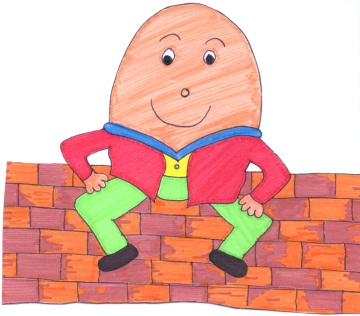 HUMPTY DUMPTY PRE-SCHOOLAll Saints Centre, New Road, Hackbridge, Surrey  CR4 4JNDATES FOR 2021/2022Start Back     			 07/09/2021Inset Day      			 06/09/2021  &   22/10/21Last Day         			21/10/2021½ term          							25/10/2021  to 29/10/2021Start Back   			01/11/2021Inset Day      			29/11/2021Last Day        			15/12/2021Christmas Holidays    						16/12/2021 to 04/01/2022Start Back			05/01/2022Inset Day			03/01/2022 & 04/01/2022 & 10/01/22Last Day			11/02/2022½ term								14/02/2022 to 18/02/2022Start Back			21/02/2022Inset Day			01/03/2022 & 01/04/2022Last Day			31/03/2022Easter Hol							04/04/2022 to 19/04/2022Start Back			20/04/2022 Inset Day			19/04/2022 & 27/05/2022Bank Holiday			02/05/2022Last Day			26/05/2022½ term								30/05/2022 to 03/06/2022Start Back			06/06/2022Inset Day			27/06/2022Last Day			14/07/2022